Broyeur verticalLink:  Gallerie     Obtenir ce produit PrixVM série Broyeur vertical est un moulin fabriqué avec une puissance avancée grâce à de nombreuses  années de recherche, d'expérience et l'apprentissage des dernières techniques mécaniques de l'Europe. C'est une usine complète intègre l'alimentateur, le concasseur, le broyeur, le séchage, le classificateur etc, qui résoud les problèmes de productivité faible et haute consommation d'énergie dans le domaine de moulin de broyage industriel.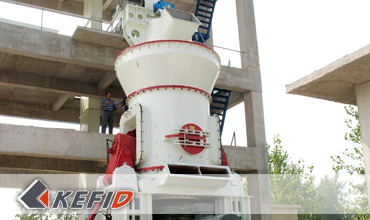 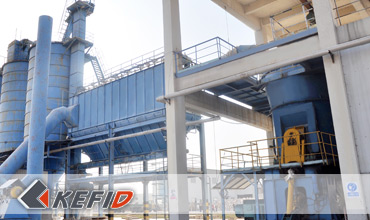 Caractéristiques1. Coût d'investissement et d'exploitation faible2. Haute productivité3. Forte capacité de séchage4. Opération simple et structure fiable5. Maintenance facile6. Protection de l'environnementDonnées TechniquesBroyeur à carrièreBroyeur à charbonNote: Aucune modification de données de Broyeur vertical ne sera affichée ultérieurement.Directeur SéniorContactModèleModèleVM130KVM150KVM170KVM190KVM220KVM240KDiamètre de table de rotation (mm)Diamètre de table de rotation (mm)130015001700190022002400Capacité de production (t/h)Capacité de production (t/h)10~3013~4018~5723~7236~11441~128Finesse de produit finiMicron170~45170~45170~45170~45170~45170~45Finesse de produit finiMesh80~32580~32580~32580~32580~32580~325HumiditéHumidité≤1%≤1%≤1%≤1%≤1%≤1%Matière à traiter (mm)Matière à traiter (mm)<38<40<42<45<50<55Humidité de matière à traiterHumidité de matière à traiter<4%<4%<4%<4%<4%<4%Séchage nécessaireSéchage nécessaire<15%<15%<15%<15%<15%<15%Température de vent interne (℃)Température de vent interne (℃)<350<350<350<350<350<350Température de vent externe (℃)Température de vent externe (℃)70~9570~9570~9570~9570~9570~95Puissance de moteur (KW)Puissance de moteur (KW)185~220250~280355~400450~500710~800800~900DimensionL(mm)35004200470085001020011700DimensionA(mm)340039004500560067007700DimensionH(mm)58007100830088001060012200Poids (t)Poids (t)487590100125160ModèleModèleVM130MVM150MVM170MVM190MVM220MVM240MDiamètre de table de rotation (mm)Diamètre de table de rotation (mm)130015001700190022002400Capacité de production (t/h)Capacité de production (t/h)10~1516~2220~2826~3535~4540~50Finesse de charbon (R0.08)Finesse de charbon (R0.08)<15%<15%<15%<15%<15%<15%HumiditéHumidité<1%<1%<1%<1%<1%<1%Matière à traiter (mm)Matière à traiter (mm)<38<40<42<45<50<55Séchage nécessaireSéchage nécessaire<15%<15%<15%<15%<15%<15%Température de vent interne (℃)Température de vent interne (℃)<350<350<350<350<350<350Température de vent externe (℃)Température de vent externe (℃)75~9575~9575~9575~9575~9575~95Indice HGIIndice HGI<55<55<55<55<55<55Puissance de moteur (KW)Puissance de moteur (KW)185250315400500560DimensionL(mm)35004200470085001020011700DimensionA(mm)340039004500560067007700DimensionH(mm)58007100830088001060012200Poids(t)Poids(t)467594100122157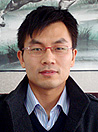 Kevin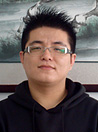 Johnny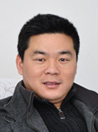 PeterTel: +86-21-58385016Fax: +86-21-58377628E-mail: sales@kefidinc.comTel: + 86-371-67999255Fax: +86-371-67998980E-mail: david@kefidinc.comMatérielGallerieConcasseur mobileConcasseur mobile sur chenilleConcasseur à mâchoire mobileConcasseur à percussion mobileConcasseur à cône mobileConcasseur VSI mobileStation de concassageConcasseur à mâchoireConcasseur à percussionConcasseur à côneConcasseur à axe verticalChaîne de ProductionChaîne de production de pierreChaîne de production de sableBroyeur industrielBroyeur verticalBroyeur à trapèze de série MTWBroyeur à marteaux hydrauliqueBroyeur à poudre ultra-finBroyeur à trapèze série TGMBroyeur à suspension série YGMBroyeur RaymondBroyeur à bouletsCrible et LaveurCrible vibrantLaveur du sable à visLaveur du sable à roueAlimentateur et ConvoyeurAlimentateur vibrantConvoyeur à bandeCrushingMobile Crushing PlantStationary Crushing PlantJaw CrusherImpact CrusherCone CrusherVSI CrusherAggregate Production LineGrinding MillVertical Grinding MillMTW Series Trapezoid MillMicro Powder MillTrapezium MillHigh Pressure MillRaymond MillBall MillEuropean Hammer MillScreening & WashingVibrating ScreenSand Washing MachineFeeding & ConveyingVibrating FeederBelt ConveyorDelivery of ProductsTechnologyWorkshopClients Visit and ExhibitonCorporate Culture